Lesson 10: Place Value and the Number LineStandards AlignmentsTeacher-facing Learning GoalsOn a number line, represent place value methods for solving addition and subtraction equations that do not require decomposing a ten.Student-facing Learning GoalsLet’s compare methods using the number line.Lesson PurposeThe purpose of this lesson is for students to compare representations of addition and subtraction methods represented on the number line.In previous lessons, students matched addition and subtraction equations and their representations on a number line. They found the value of differences within 100 and represented their thinking on a number line.In this lesson, students add and subtract within 100 and represent computation methods on a number line. They compare representations of methods based on place value and make connections across representations (MP2). The expressions in each activity include numbers that elicit methods based on counting on or counting back by place.Access for: Students with DisabilitiesRepresentation (Activity 1) English LearnersMLR8 (Activity 2)Instructional RoutinesNotice and Wonder (Warm-up)Materials to GatherBase-ten blocks: Activity 1, Activity 2Lesson TimelineTeacher Reflection QuestionWhy is it important for students to be able to represent their thinking and strategies using varied representations? How can you support students to feel comfortable using other representations?Cool-down(to be completed at the end of the lesson)  5minSubtract on the Number LineStandards AlignmentsStudent-facing Task StatementFind the number that makes the equation true. Represent your thinking on the number line.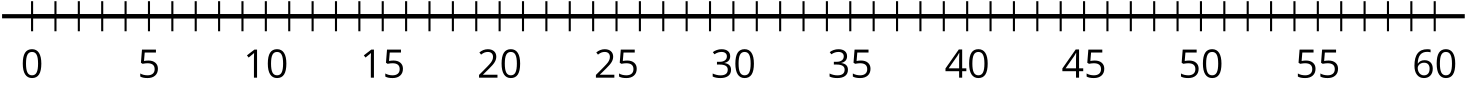 Student ResponsesSample responses:Students show a point on 48 with 2 jumps of 10 and a jump of 2 or one jump of 20 and a jump of 2 to reach 26.Students show a point on 22 and 2 jumps of 20 and a jump of 6 to reach 48.Addressing2.MD.B.6, 2.NBT.B.5Warm-up10 minActivity 120 minActivity 215 minLesson Synthesis10 minCool-down5 minAddressing2.MD.B.6, 2.NBT.B.5